PROGRAMA NACIONAL DE ALIMENTAÇÃO ESCOLAR – PNAEANEXO II  MODELO DE PROJETO DE VENDAModelo Proposto para os Fornecedores IndividuaisPROGRAMA NACIONAL DE ALIMENTAÇÃO ESCOLAR – PNAEANEXO II (continuação) -  MODELO DE PROJETO DE VENDAModelo Proposto para os Grupos InformaisPROGRAMA NACIONAL DE  ALIMENTAÇÃO ESCOLAR – PNAEANEXO II -  MODELO DE PROJETO DE VENDAModelo proposto para os Grupos FormaisPROGRAMA NACIONAL DE ALIMENTAÇÃO ESCOLAR – PNAEANEXO IIIMODELO DE DECLARAÇÃO DE PRODUÇÃO PRÓPRIA DO AGRICULTOR FAMILIAR PARA BENEFICIÁRIOS FORNECEDORES (FORNECEDOR INDIVIDUAL)DECLARAÇÃO DE PRODUÇÃO PRÓPRIA (CHAMADA PÚBLICA Nº 16/2022)Eu, ______________________________________________________________, CPF nº______________________ e DAP física nº__________________, declaro, para fins de participação na Chamada Pública n° 16/2022, processo administrativo n° 23365.000341/2022-65, em atendimento ao Programa Nacional de Alimentação Escolar - PNAE, que os gêneros alimentícios relacionados na proposta de venda em meu nome são oriundos de produção própria.Local, ____/____/_____ ._____________________________________AssinaturaALIMENTAÇÃO ESCOLAR – PNAEANEXO IVMODELO DE DECLARAÇÃO DE PRODUÇÃO PRÓPRIA DO AGRICULTOR FAMILIAR PARA ORGANIZAÇÕES FORNECEDORASDECLARAÇÃO DE PRODUÇÃO PRÓPRIA (CHAMADA PÚBLICA Nº 16/2022)Eu, _____________________________ representante da Cooperativa/Associação _______________________________, com CNPJ nº ___________________________ e DAP Jurídica nº ___________________________ declaro, para fins de participação na Chamada Pública n° 16/2022, processo administrativo n° 23365.000341/2022-65, em atendimento ao Programa Nacional de Alimentação Escolar - PNAE, que os gêneros alimentícios relacionados na proposta de venda são oriundos de produção dos cooperados/associados que possuem DAP física e compõem esta cooperativa/associação.Local, ____/____/_____ ._____________________________________AssinaturaPROGRAMA NACIONAL DE ALIMENTAÇÃO ESCOLAR – PNAEANEXO VDECLARAÇÃO DE RESPONSABILIDADE PELO CONTROLE DO ATENDIMENTO DO LIMITE INDIVIDUAL DE VENDA DOS COOPERADOS/ASSOCIADOSO(A)  (nome do Grupo Formal) ________________________________________, CNPJ nº __________________, DAP jurídica nº ____________________ com sede __________________________________________________, neste ato representado(a) por (nome do representante legal de acordo com a Proposta de Venda) ______________________________________________, portador (a) da Cédula de Identidade RG nº _____________, CPF nº ___________________, nos termos do Estatuto Social, DECLARA que se responsabilizará pelo controle do limite individual de venda de gêneros alimentícios dos Agricultores e Empreendedores de Base Familiar Rural que compõem o quadro social desta Entidade, no valor de R$ 40.000,00 (quarenta mil reais) por DAP / ANO CIVIL / ÓRGÃO-COMPRADOR referente à sua produção, considerando os dispositivos da Resolução 21/2021 e demais documentos normativos, no que couber.Local, ____/____/_____._____________________________________AssinaturaPROGRAMA NACIONAL DE ALIMENTAÇÃO ESCOLAR – PNAEANEXO VIDECLARAÇÃO DE INEXISTÊNCIA DE FATOS IMPEDITIVOS(Razão Social da empresa)______________________(n° do CNPJ)____________, sediada (endereço completo)____________________________,  por intermédio do seu representante legal o(a) Sr.(a)___________________________, portador(a) da Carteira de Identidade nº______________________ e do CPF nº ______________________  firmado abaixo, declara sob as penas da lei, para fins de participação na dispensa de licitação que:	a) até a presente data inexistem fatos impeditivos para sua habilitação no presente processo licitatório, ciente da obrigatoriedade de declarar ocorrências posteriores;b) para fins do disposto no inciso V, artigo 27 da Lei 8.666/93, de 21 de junho de 1993, acrescido pela Lei 9.854, de 27 de outubro de 1999, que não emprega menor de dezoito anos em trabalho noturno, perigoso ou insalubre e não emprega menor de dezesseis anos.Ressalva: emprega menor, a partir de quatorze anos, na condição de aprendiz (   ) Sim   (   ) Não............................................ ,  ......./.........../2022.                                                       _________________________________Assinatura do Representante LegalPROGRAMA NACIONAL DE ALIMENTAÇÃO ESCOLAR	PNAE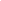 ANEXO VIIModelo de Contrato de Aquisição da Agricultura Familiar para o PNAE CONTRATO N.º	xxxxx/2022CONTRATO DE AQUISIÇÃO DE GÊNEROS ALIMENTÍCIOS DA AGRICULTURA FAMILIAR PARA A ALIMENTAÇÃO ESCOLAR/PNAEA (nome da entidade executora), pessoa jurídica de direito público, com sede na cidade de Feliz/RS, Av. Princesa Isabel, nº 60, Bairro Vila Rica, n°60 inscrita no CNPJ sob o nº 10.637.926/0013-80, representada neste ato pelo pelo Diretor Geral, Sr. Marcelo Lima Calixto, doravante denominado CONTRATANTE, e  por outro lado (nome do grupo formal ou informal ou fornecedor individual), com situado à Av.  	,    n.º        ,   em   (município),   inscrita   no    CNPJ   sob   n.º  	, (para  grupo formal), CPF sob n.º	(grupos informais e individuais), doravante denominado (a) CONTRATADO (A), fundamentados nas disposições da Lei n° 11.947/2009 e da Lei nº 8.666/93, e tendo em vista o que consta na Chamada Pública nº	, resolvem celebrar o presente contrato mediante as cláusulas que seguem:CLÁUSULA PRIMEIRA:É objeto desta contratação a aquisição de GÊNEROS ALIMENTÍCIOS DA AGRICULTURA FAMILIAR PARA ALIMENTAÇÃO ESCOLAR, para alunos da rede de educação básica pública, verba FNDE/PNAE, descritos no quadro previsto na Cláusula Quarta, todos de acordo com a chamada pública nº 16/2022, o qual fica fazendo parte integrante do presente contrato, independentemente de anexação ou transcrição.CLÁUSULA SEGUNDA:O CONTRATADO se compromete a fornecer os gêneros alimentícios da Agricultura Familiar ao    CONTRATANTE conforme descrito na Cláusula Quarta deste Contrato.CLÁUSULA TERCEIRA:O limite individual de venda de gêneros alimentícios do CONTRATADO, será de até R$ 40.000,00 (quarenta mil reais) por DAP por ano civil, referente à sua produção, conforme a legislação do Programa Nacional de Alimentação Escolar.CLÁUSULA QUARTA:Pelo fornecimento dos gêneros alimentícios, nos quantitativos descritos abaixo (no quadro), de Gêneros Alimentícios da Agricultura Familiar, o (a) CONTRATADO (A) receberá o valor total de R$  	(	).O recebimento das mercadorias dar-se-á mediante apresentação do Termo de Recebimento e das Notas Fiscais de Venda pela pessoa responsável pela alimentação no local de entrega, consoante anexo deste Contrato.O preço de aquisição é o preço pago ao fornecedor da agricultura familiar e no cálculo do preço já devem estar incluídas as despesas com frete, recursos humanos e materiais, assim como com os encargos fiscais, sociais, comerciais, trabalhistas e previdenciários e quaisquer outras despesas necessárias ao cumprimento das obrigações decorrentes do presente contrato.CLÁUSULA QUINTA:As despesas decorrentes desta contratação correrão por conta de recursos provenientes do FNDE (Fundo Nacional de Desenvolvimento da Educação), destinados ao atendimento das demandas por gêneros alimentícios para distribuição gratuita como lanche escolar, classificados no Elemento de Despesa n.º __________, PI _________, e PTRES, n.º _________, exercício financeiro do ano correnteCLÁUSULA SEXTA:O CONTRATANTE , após receber os documentos descritos na Cláusula Quarta, após a tramitação do processo para instrução e liquidação, efetuará o seu pagamento no valor correspondente às entregas do mês anterior.CLÁUSULA SÉTIMA:O CONTRATANTE que não seguir a forma de liberação de recursos para pagamento do CONTRATADO,  está sujeito a pagamento de multa de 2%, mais juros de 0,1% ao dia, sobre o valor da parcela vencida.CLÁUSULA OITAVA:O CONTRATANTE se compromete em guardar pelo prazo estabelecido no §7º do artigo 57 da Resolução  do FNDE que dispõe sobre o PNAE as cópias das Notas Fiscais de Compra, os Termos de Recebimento e Aceitabilidade, apresentados nas prestações de contas, bem como o Projeto de Venda de Gêneros Alimentícios da Agricultura Familiar para Alimentação Escolar e documentos anexos, estando à disposição para comprovação.CLÁUSULA NONA:É de exclusiva responsabilidade do CONTRATADO o ressarcimento de danos causados ao CONTRATANTE ou a terceiros, decorrentes de sua culpa ou dolo na execução do contrato, não excluindo ou reduzindo esta responsabilidade à fiscalização.CLÁUSULA DÉCIMA:O CONTRATANTE em razão da supremacia do interesse público sobre os interesses particulares poderá:modificar unilateralmente o contrato para melhor adequação às finalidades de interesse público, respeitando os direitos do CONTRATADO;rescindir unilateralmente o contrato, nos casos de infração contratual ou inaptidão do CONTRATADO;fiscalizar a execução do contrato;aplicar sanções motivadas pela inexecução total ou parcial do ajuste;Sempre que o CONTRATANTE alterar ou rescindir o contrato sem restar caracterizada culpa do CONTRATADO, deverá respeitar o equilíbrio econômico-financeiro, garantindo-lhe o aumento da remuneração respectiva ou a indenização por despesas já realizadas.CLÁUSULA DÉCIMA PRIMEIRA:A multa aplicada após regular processo administrativo poderá ser descontada dos pagamentos eventualmente devidos pelo CONTRATANTE ou, quando for o caso, cobrada judicialmente.CLÁUSULA DÉCIMA SEGUNDA:A fiscalização do presente contrato ficará a cargo do respectivo fiscal de contrato designado pelo contratante.CLÁUSULA DÉCIMA TERCEIRA:O presente contrato rege-se, ainda, pela chamada pública nº 16/2022, pela Resolução GGP AA n.º 50, de 2012, pela Lei n.º 12.512, de 2011, e pela Lei n.º 8.666, de 1993 e pela Lei n° 11.947/2009, em todos os seus termos.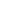 CLÁUSULA DÉCIMA QUARTA:Este Contrato poderá ser aditado a qualquer tempo, mediante acordo formal entre as partes, resguardadas as suas condições essenciais.CLÁUSULA DÉCIMA QUINTA:As comunicações com origem neste contrato deverão ser formais e expressas, transmitidas pelas partes.CLÁUSULA DÉCIMA SEXTA:Este Contrato, desde que observada à formalização preliminar à sua efetivação, consoante Cláusula Décima Quinta, poderá ser rescindido, de pleno direito, independentemente de notificação ou interpelação judicial ou extrajudicial, nos seguintes casos:por acordo entre as partes;pela inobservância de qualquer de suas condições;por quaisquer dos motivos previstos em lei.CLÁUSULA DÉCIMA SÉTIMA:O presente contrato vigorará da sua assinatura até a entrega total dos produtos mediante o cronograma apresentado (Cláusula Quarta) ou até	de	_de	.CLÁUSULA DÉCIMA OITAVA:É competente o Foro  da Comarca de Caxias do Sul/RS para dirimir qualquer  controvérsia que se originar deste contrato.E, por estarem assim, justos e contratados, assinam o presente instrumento em três vias de igual teor e forma, na presença de duas testemunhas. Feliz ,	de	de 2022.ASSINATURA DA CONTRATANTEASSINATURA DO(A) CONTRATADO(A)TESTEMUNHAS:1.  	2.  	PROJETO DE VENDA DE GÊNEROS ALIMENTÍCIOS DA AGRICULTURA FAMILIAR PARA ALIMENTAÇÃO ESCOLAR/PNAEPROJETO DE VENDA DE GÊNEROS ALIMENTÍCIOS DA AGRICULTURA FAMILIAR PARA ALIMENTAÇÃO ESCOLAR/PNAEPROJETO DE VENDA DE GÊNEROS ALIMENTÍCIOS DA AGRICULTURA FAMILIAR PARA ALIMENTAÇÃO ESCOLAR/PNAEPROJETO DE VENDA DE GÊNEROS ALIMENTÍCIOS DA AGRICULTURA FAMILIAR PARA ALIMENTAÇÃO ESCOLAR/PNAEIDENTIFICAÇÃO DA PROPOSTA DE ATENDIMENTO AO EDITAL/CHAMADA PÚBLICA Nº 16/2022IDENTIFICAÇÃO DA PROPOSTA DE ATENDIMENTO AO EDITAL/CHAMADA PÚBLICA Nº 16/2022IDENTIFICAÇÃO DA PROPOSTA DE ATENDIMENTO AO EDITAL/CHAMADA PÚBLICA Nº 16/2022IDENTIFICAÇÃO DA PROPOSTA DE ATENDIMENTO AO EDITAL/CHAMADA PÚBLICA Nº 16/2022I- IDENTIFICAÇÃO DO FORNECEDORI- IDENTIFICAÇÃO DO FORNECEDORI- IDENTIFICAÇÃO DO FORNECEDORI- IDENTIFICAÇÃO DO FORNECEDORFORNECEDOR (A) INDIVIDUALFORNECEDOR (A) INDIVIDUALFORNECEDOR (A) INDIVIDUALFORNECEDOR (A) INDIVIDUAL1. Nome do Proponente1. Nome do Proponente2. CPF2. CPF3. Endereço4. Município/UF4. Município/UF5.CEP6. Nº da DAP Física7. DDD/Fone7. DDD/Fone8.E-mail (quando houver)9.Banco10.Nº da Agência10.Nº da Agência11.Nº da Conta CorrenteII- RELAÇÃO DOS PRODUTOSII- RELAÇÃO DOS PRODUTOSII- RELAÇÃO DOS PRODUTOSII- RELAÇÃO DOS PRODUTOSII- RELAÇÃO DOS PRODUTOSII- RELAÇÃO DOS PRODUTOSII- RELAÇÃO DOS PRODUTOSII- RELAÇÃO DOS PRODUTOSII- RELAÇÃO DOS PRODUTOSII- RELAÇÃO DOS PRODUTOSProdutoProdutoUnidadeUnidadeQuantidadeQuantidadePreço de Aquisição*Preço de Aquisição*Preço de Aquisição*Cronograma de Entrega dos produtosProdutoProdutoUnidadeUnidadeQuantidadeQuantidadeUnitárioUnitárioTotalCronograma de Entrega dos produtos1345678Obs.: Preço publicado no Edital n 16/2022 (o mesmo que consta na chamada pública).Obs.: Preço publicado no Edital n 16/2022 (o mesmo que consta na chamada pública).Obs.: Preço publicado no Edital n 16/2022 (o mesmo que consta na chamada pública).Obs.: Preço publicado no Edital n 16/2022 (o mesmo que consta na chamada pública).Obs.: Preço publicado no Edital n 16/2022 (o mesmo que consta na chamada pública).Obs.: Preço publicado no Edital n 16/2022 (o mesmo que consta na chamada pública).Obs.: Preço publicado no Edital n 16/2022 (o mesmo que consta na chamada pública).Obs.: Preço publicado no Edital n 16/2022 (o mesmo que consta na chamada pública).Obs.: Preço publicado no Edital n 16/2022 (o mesmo que consta na chamada pública).Obs.: Preço publicado no Edital n 16/2022 (o mesmo que consta na chamada pública).III – IDENTIFICAÇÃO DA ENTIDADE EXECUTORA DO PNAE/FNDE/MECIII – IDENTIFICAÇÃO DA ENTIDADE EXECUTORA DO PNAE/FNDE/MECIII – IDENTIFICAÇÃO DA ENTIDADE EXECUTORA DO PNAE/FNDE/MECIII – IDENTIFICAÇÃO DA ENTIDADE EXECUTORA DO PNAE/FNDE/MECIII – IDENTIFICAÇÃO DA ENTIDADE EXECUTORA DO PNAE/FNDE/MECIII – IDENTIFICAÇÃO DA ENTIDADE EXECUTORA DO PNAE/FNDE/MECIII – IDENTIFICAÇÃO DA ENTIDADE EXECUTORA DO PNAE/FNDE/MECIII – IDENTIFICAÇÃO DA ENTIDADE EXECUTORA DO PNAE/FNDE/MECIII – IDENTIFICAÇÃO DA ENTIDADE EXECUTORA DO PNAE/FNDE/MECIII – IDENTIFICAÇÃO DA ENTIDADE EXECUTORA DO PNAE/FNDE/MECNomeNomeNomeCNPJCNPJCNPJCNPJMunicípioMunicípioMunicípioEndereçoEndereçoEndereçoEndereçoEndereçoFoneFoneFoneFoneFoneNome do Representante LegalNome do Representante LegalNome do Representante LegalNome do Representante LegalNome do Representante LegalCPF:CPF:CPF:CPF:CPF:Declaro estar de acordo com as condições estabelecidas neste projeto e que as informações acima conferem com as condições de fornecimento.Declaro estar de acordo com as condições estabelecidas neste projeto e que as informações acima conferem com as condições de fornecimento.Declaro estar de acordo com as condições estabelecidas neste projeto e que as informações acima conferem com as condições de fornecimento.Declaro estar de acordo com as condições estabelecidas neste projeto e que as informações acima conferem com as condições de fornecimento.Declaro estar de acordo com as condições estabelecidas neste projeto e que as informações acima conferem com as condições de fornecimento.Declaro estar de acordo com as condições estabelecidas neste projeto e que as informações acima conferem com as condições de fornecimento.Declaro estar de acordo com as condições estabelecidas neste projeto e que as informações acima conferem com as condições de fornecimento.Declaro estar de acordo com as condições estabelecidas neste projeto e que as informações acima conferem com as condições de fornecimento.Declaro estar de acordo com as condições estabelecidas neste projeto e que as informações acima conferem com as condições de fornecimento.Declaro estar de acordo com as condições estabelecidas neste projeto e que as informações acima conferem com as condições de fornecimento.Local e Data:Local e Data:Local e Data:Assinatura do Fornecedor IndividualAssinatura do Fornecedor IndividualAssinatura do Fornecedor IndividualAssinatura do Fornecedor IndividualCPFCPFCPFPROJETO DE VENDA DE GÊNEROS ALIMENTÍCIOS DA AGRICULTURA FAMILIAR PARA ALIMENTAÇÃO ESCOLAR/PNAEPROJETO DE VENDA DE GÊNEROS ALIMENTÍCIOS DA AGRICULTURA FAMILIAR PARA ALIMENTAÇÃO ESCOLAR/PNAEPROJETO DE VENDA DE GÊNEROS ALIMENTÍCIOS DA AGRICULTURA FAMILIAR PARA ALIMENTAÇÃO ESCOLAR/PNAEPROJETO DE VENDA DE GÊNEROS ALIMENTÍCIOS DA AGRICULTURA FAMILIAR PARA ALIMENTAÇÃO ESCOLAR/PNAEPROJETO DE VENDA DE GÊNEROS ALIMENTÍCIOS DA AGRICULTURA FAMILIAR PARA ALIMENTAÇÃO ESCOLAR/PNAEPROJETO DE VENDA DE GÊNEROS ALIMENTÍCIOS DA AGRICULTURA FAMILIAR PARA ALIMENTAÇÃO ESCOLAR/PNAEPROJETO DE VENDA DE GÊNEROS ALIMENTÍCIOS DA AGRICULTURA FAMILIAR PARA ALIMENTAÇÃO ESCOLAR/PNAEIDENTIFICAÇÃO DA PROPOSTA DE ATENDIMENTO AO EDITAL/CHAMADA PÚBLICA Nº 16/2022IDENTIFICAÇÃO DA PROPOSTA DE ATENDIMENTO AO EDITAL/CHAMADA PÚBLICA Nº 16/2022IDENTIFICAÇÃO DA PROPOSTA DE ATENDIMENTO AO EDITAL/CHAMADA PÚBLICA Nº 16/2022IDENTIFICAÇÃO DA PROPOSTA DE ATENDIMENTO AO EDITAL/CHAMADA PÚBLICA Nº 16/2022IDENTIFICAÇÃO DA PROPOSTA DE ATENDIMENTO AO EDITAL/CHAMADA PÚBLICA Nº 16/2022IDENTIFICAÇÃO DA PROPOSTA DE ATENDIMENTO AO EDITAL/CHAMADA PÚBLICA Nº 16/2022IDENTIFICAÇÃO DA PROPOSTA DE ATENDIMENTO AO EDITAL/CHAMADA PÚBLICA Nº 16/2022I – IDENTIFICAÇÃO DOS FORNECEDORESI – IDENTIFICAÇÃO DOS FORNECEDORESI – IDENTIFICAÇÃO DOS FORNECEDORESI – IDENTIFICAÇÃO DOS FORNECEDORESI – IDENTIFICAÇÃO DOS FORNECEDORESI – IDENTIFICAÇÃO DOS FORNECEDORESI – IDENTIFICAÇÃO DOS FORNECEDORESGRUPO INFORMALGRUPO INFORMALGRUPO INFORMALGRUPO INFORMALGRUPO INFORMALGRUPO INFORMALGRUPO INFORMAL1. Nome do Proponente1. Nome do Proponente1. Nome do Proponente1. Nome do Proponente2. CPF2. CPF2. CPF3. Endereço3. Endereço3. Endereço4. Município/UF4. Município/UF5. CEP5. CEP6. E-mail (quando houver)6. E-mail (quando houver)6. E-mail (quando houver)6. E-mail (quando houver)7. Fone7. Fone7. Fone8.Organizado por Entidade Articuladora ( ) Sim ( ) Não8.Organizado por Entidade Articuladora ( ) Sim ( ) Não8.Organizado por Entidade Articuladora ( ) Sim ( ) Não9.Nome da Entidade Articuladora (quando houver)9.Nome da Entidade Articuladora (quando houver)10. E-mail/Fone10. E-mail/FoneII – FORNECEDORES PARTICIPANTESII – FORNECEDORES PARTICIPANTESII – FORNECEDORES PARTICIPANTESII – FORNECEDORES PARTICIPANTESII – FORNECEDORES PARTICIPANTESII – FORNECEDORES PARTICIPANTESII – FORNECEDORES PARTICIPANTES1. Nome do Agricultor(a) Familiar1. Nome do Agricultor(a) Familiar2.CPF3.DAP4. Banco5.Nº Agência6. Nº Conta Corrente1234III– IDENTIFICAÇÃO DA ENTIDADE EXECUTORA DO PNAE/FNDE/MECIII– IDENTIFICAÇÃO DA ENTIDADE EXECUTORA DO PNAE/FNDE/MECIII– IDENTIFICAÇÃO DA ENTIDADE EXECUTORA DO PNAE/FNDE/MECIII– IDENTIFICAÇÃO DA ENTIDADE EXECUTORA DO PNAE/FNDE/MECIII– IDENTIFICAÇÃO DA ENTIDADE EXECUTORA DO PNAE/FNDE/MECIII– IDENTIFICAÇÃO DA ENTIDADE EXECUTORA DO PNAE/FNDE/MECIII– IDENTIFICAÇÃO DA ENTIDADE EXECUTORA DO PNAE/FNDE/MEC1. Nome da Entidade1. Nome da Entidade1. Nome da Entidade2.CNPJ2.CNPJ3.Município3.Município4. Endereço4. Endereço4. Endereço4. Endereço5.DDD/Fone5.DDD/Fone5.DDD/Fone6. Nome do representante e e-mail6. Nome do representante e e-mail6. Nome do representante e e-mail6. Nome do representante e e-mail7.CPF7.CPF7.CPFIV – RELAÇÃO DE FORNECEDORES E PRODUTOSIV – RELAÇÃO DE FORNECEDORES E PRODUTOSIV – RELAÇÃO DE FORNECEDORES E PRODUTOSIV – RELAÇÃO DE FORNECEDORES E PRODUTOSIV – RELAÇÃO DE FORNECEDORES E PRODUTOSIV – RELAÇÃO DE FORNECEDORES E PRODUTOSIV – RELAÇÃO DE FORNECEDORES E PRODUTOS1. Identificação do Agricultor (a) Familiar1. Identificação do Agricultor (a) Familiar2. Produto3.Unidade4.Quantidade5.Preço de Aquisição*/Unidade6.Valor TotalTotal agricultorTotal agricultorObs.: * Preço publicado no Edital n 16/2022 (o mesmo que consta na chamada pública).Obs.: * Preço publicado no Edital n 16/2022 (o mesmo que consta na chamada pública).Obs.: * Preço publicado no Edital n 16/2022 (o mesmo que consta na chamada pública).Obs.: * Preço publicado no Edital n 16/2022 (o mesmo que consta na chamada pública).Total do projetoV – TOTALIZAÇÃO POR PRODUTOV – TOTALIZAÇÃO POR PRODUTOV – TOTALIZAÇÃO POR PRODUTOV – TOTALIZAÇÃO POR PRODUTOV – TOTALIZAÇÃO POR PRODUTOV – TOTALIZAÇÃO POR PRODUTOV – TOTALIZAÇÃO POR PRODUTO1.Produto1.Produto2.Unidade3.Quantidade4.Preço/Unidade5.Valor Total por Produto6.Cronogramade Entrega dos Produtos12Total do projeto:Declaro estar de acordo com as condições estabelecidas neste projeto e que as informações acima conferem com as condições de fornecimento.Declaro estar de acordo com as condições estabelecidas neste projeto e que as informações acima conferem com as condições de fornecimento.Declaro estar de acordo com as condições estabelecidas neste projeto e que as informações acima conferem com as condições de fornecimento.Declaro estar de acordo com as condições estabelecidas neste projeto e que as informações acima conferem com as condições de fornecimento.Local e Data:Local e Data:Assinatura do Representante do Grupo InformalFone/E-mail:Local e Data:Local e Data:Local e Data:Local e Data:Agricultores (as) Fornecedores (as) do Grupo InformalAssinatura12PROJETO DE VENDA DE GÊNEROS ALIMENTÍCIOS DA AGRICULTURA FAMILIAR PARA ALIMENTAÇÃO ESCOLAR/PNAEPROJETO DE VENDA DE GÊNEROS ALIMENTÍCIOS DA AGRICULTURA FAMILIAR PARA ALIMENTAÇÃO ESCOLAR/PNAEPROJETO DE VENDA DE GÊNEROS ALIMENTÍCIOS DA AGRICULTURA FAMILIAR PARA ALIMENTAÇÃO ESCOLAR/PNAEPROJETO DE VENDA DE GÊNEROS ALIMENTÍCIOS DA AGRICULTURA FAMILIAR PARA ALIMENTAÇÃO ESCOLAR/PNAEPROJETO DE VENDA DE GÊNEROS ALIMENTÍCIOS DA AGRICULTURA FAMILIAR PARA ALIMENTAÇÃO ESCOLAR/PNAEPROJETO DE VENDA DE GÊNEROS ALIMENTÍCIOS DA AGRICULTURA FAMILIAR PARA ALIMENTAÇÃO ESCOLAR/PNAEIDENTIFICAÇÃO DA PROPOSTA DE ATENDIMENTO AO EDITAL/CHAMADA PÚBLICA Nº 16/2022IDENTIFICAÇÃO DA PROPOSTA DE ATENDIMENTO AO EDITAL/CHAMADA PÚBLICA Nº 16/2022IDENTIFICAÇÃO DA PROPOSTA DE ATENDIMENTO AO EDITAL/CHAMADA PÚBLICA Nº 16/2022IDENTIFICAÇÃO DA PROPOSTA DE ATENDIMENTO AO EDITAL/CHAMADA PÚBLICA Nº 16/2022IDENTIFICAÇÃO DA PROPOSTA DE ATENDIMENTO AO EDITAL/CHAMADA PÚBLICA Nº 16/2022IDENTIFICAÇÃO DA PROPOSTA DE ATENDIMENTO AO EDITAL/CHAMADA PÚBLICA Nº 16/2022I – IDENTIFICAÇÃO DOS FORNECEDORESI – IDENTIFICAÇÃO DOS FORNECEDORESI – IDENTIFICAÇÃO DOS FORNECEDORESI – IDENTIFICAÇÃO DOS FORNECEDORESI – IDENTIFICAÇÃO DOS FORNECEDORESI – IDENTIFICAÇÃO DOS FORNECEDORESGRUPO FORMALGRUPO FORMALGRUPO FORMALGRUPO FORMALGRUPO FORMALGRUPO FORMAL1. Nome do Proponente1. Nome do Proponente1. Nome do Proponente2. CNPJ2. CNPJ2. CNPJ3. Endereço3. Endereço3. Endereço4. Município/UF4. Município/UF4. Município/UF5. E-mail5. E-mail6. DDD/Fone6. DDD/Fone7. CEP7. CEP8. Nº DAP Jurídica9. Banco9. Banco10. Agência Corrente10. Agência Corrente11. Conta Nº da Conta12. Nº de Associados12. Nº de Associados13. Nº de Associados de acordo com a Lei nº 11.326/200613. Nº de Associados de acordo com a Lei nº 11.326/200614. Nº de Associados com DAP Física14. Nº de Associados com DAP Física15. Nome do representante legal15. Nome do representante legal16.CPF16.CPF17.DDD/Fone17.DDD/Fone18. Endereço18. Endereço18. Endereço19. Município/UF19. Município/UF19. Município/UFII – IDENTIFICAÇÃO DA ENTIDADE EXECUTORA DO PNAE/FNDE/MECII – IDENTIFICAÇÃO DA ENTIDADE EXECUTORA DO PNAE/FNDE/MECII – IDENTIFICAÇÃO DA ENTIDADE EXECUTORA DO PNAE/FNDE/MECII – IDENTIFICAÇÃO DA ENTIDADE EXECUTORA DO PNAE/FNDE/MECII – IDENTIFICAÇÃO DA ENTIDADE EXECUTORA DO PNAE/FNDE/MECII – IDENTIFICAÇÃO DA ENTIDADE EXECUTORA DO PNAE/FNDE/MECII – IDENTIFICAÇÃO DA ENTIDADE EXECUTORA DO PNAE/FNDE/MECII – IDENTIFICAÇÃO DA ENTIDADE EXECUTORA DO PNAE/FNDE/MECII – IDENTIFICAÇÃO DA ENTIDADE EXECUTORA DO PNAE/FNDE/MECII – IDENTIFICAÇÃO DA ENTIDADE EXECUTORA DO PNAE/FNDE/MEC1.Nome da Entidade1.Nome da Entidade1.Nome da Entidade2. CNPJ2. CNPJ2. CNPJ3. Município/UF3. Município/UF3. Município/UF3. Município/UF4. Endereço4. Endereço4. Endereço4. Endereço4. Endereço4. Endereço4. Endereço5. DDD/Fone5. DDD/Fone5. DDD/Fone6. Nome do representante e e-mail6. Nome do representante e e-mail6. Nome do representante e e-mail6. Nome do representante e e-mail6. Nome do representante e e-mail6. Nome do representante e e-mail6. Nome do representante e e-mail7. CPF7. CPF7. CPFIII – RELAÇÃO DE PRODUTOSIII – RELAÇÃO DE PRODUTOSIII – RELAÇÃO DE PRODUTOSIII – RELAÇÃO DE PRODUTOSIII – RELAÇÃO DE PRODUTOSIII – RELAÇÃO DE PRODUTOSIII – RELAÇÃO DE PRODUTOSIII – RELAÇÃO DE PRODUTOSIII – RELAÇÃO DE PRODUTOSIII – RELAÇÃO DE PRODUTOS1.Produto1.Produto2. Unidade2. Unidade3. Quantidade4. Preço de Aquisição*4. Preço de Aquisição*4. Preço de Aquisição*4. Preço de Aquisição*5. Cronograma de Entrega dos produtos1.Produto1.Produto2. Unidade2. Unidade3. Quantidade4.1. Unitário4.1. Unitário4.1. Unitário4.2.Total5. Cronograma de Entrega dos produtos12345Obs.: * Preço publicado no Edital nº 16/2022 (o mesmo que consta na chamada pública).Obs.: * Preço publicado no Edital nº 16/2022 (o mesmo que consta na chamada pública).Obs.: * Preço publicado no Edital nº 16/2022 (o mesmo que consta na chamada pública).Obs.: * Preço publicado no Edital nº 16/2022 (o mesmo que consta na chamada pública).Obs.: * Preço publicado no Edital nº 16/2022 (o mesmo que consta na chamada pública).Obs.: * Preço publicado no Edital nº 16/2022 (o mesmo que consta na chamada pública).Obs.: * Preço publicado no Edital nº 16/2022 (o mesmo que consta na chamada pública).Obs.: * Preço publicado no Edital nº 16/2022 (o mesmo que consta na chamada pública).Obs.: * Preço publicado no Edital nº 16/2022 (o mesmo que consta na chamada pública).Obs.: * Preço publicado no Edital nº 16/2022 (o mesmo que consta na chamada pública).Declaro estar de acordo com as condições estabelecidas neste projeto e que as informações acima conferem com as condições de fornecimento.Declaro estar de acordo com as condições estabelecidas neste projeto e que as informações acima conferem com as condições de fornecimento.Declaro estar de acordo com as condições estabelecidas neste projeto e que as informações acima conferem com as condições de fornecimento.Declaro estar de acordo com as condições estabelecidas neste projeto e que as informações acima conferem com as condições de fornecimento.Declaro estar de acordo com as condições estabelecidas neste projeto e que as informações acima conferem com as condições de fornecimento.Declaro estar de acordo com as condições estabelecidas neste projeto e que as informações acima conferem com as condições de fornecimento.Declaro estar de acordo com as condições estabelecidas neste projeto e que as informações acima conferem com as condições de fornecimento.Declaro estar de acordo com as condições estabelecidas neste projeto e que as informações acima conferem com as condições de fornecimento.Declaro estar de acordo com as condições estabelecidas neste projeto e que as informações acima conferem com as condições de fornecimento.Declaro estar de acordo com as condições estabelecidas neste projeto e que as informações acima conferem com as condições de fornecimento.Local e Data:Local e Data:Local e Data:Assinatura do Representante do Grupo FormalAssinatura do Representante do Grupo FormalAssinatura do Representante do Grupo FormalFone/E-mail:Fone/E-mail:Fone/E-mail:Fone/E-mail:ProdutoProdutoUnidadeQuantidadePeriodicidade de EntregaPreço de AquisiçãoPreço de AquisiçãoProdutoProdutoUnidadeQuantidadePeriodicidade de EntregaPreço Unitário (divulgadona chamada pública)Preço Total1234567Valor Total do ContratoValor Total do ContratoValor Total do ContratoValor Total do ContratoValor Total do Contrato